PHYSICAL EDUCATION 1 2 or 3 SYLLABUSCoach Kenneth Gunter MHS Physical Education Teacherkgunter@mccormick.k12.sc.us (864) 443-0040 call between 10 AM to 11 AM (Monday thru Friday)COURSE DESCRIPTION: Physical Education class provides many different opportunities for the student to participate in and learn about all sorts of physical activities, physical fitness, sports, and games. The physical education class will put a strong importance on being physically active and physical fitness. All PE Classes will be required to complete the Fitness Gram pre and post test.INSTRUCTIONAL GOALS:Students will participate regularly in physical activity.Students will demonstrate understanding in fitness, movement concepts, and strategies for physical activity.Students will exhibit responsible personal and social behavior that respects self and others.INSTRUCTIONAL TIMELINE:Each activity will last 1 day to 15 days in length and may repeat. Class Routine: Attendance, PE Dress, Warm-ups, Activity, Personal Choice Physical Activity, & Cool Down/DressPREPARATION FOR CLASS:Students are required to bring a T-shirt, shorts, tennis shoes, pencil and paper to class each day.CLASS EXPECTATIONS:Student must attend class without being tardy.Student should be prepared to work hard both physically and mentally.Student must show sportsmanship, respect, good behavior, willingness to follow directions, and follow all school rules.PHYSICAL EDUCATION GRADING POLICY:GRADING SCALE:A     90-100		B     80-89		C     70-79		D     60-69		F     59 and BelowPARTICIPATION/EFFORT/DRESS (Minor 60%): You have the opportunity to earn daily points for actively participating. Students will be required to dress out in the appropriate t-shirt, shorts, and tennis shoes each day of physical activity (All clothes must conform to school dress code and PE dress policy). Please refer to Physical Education Dress for further explanation. Failure to do so will lower your grade and possible disciplinary action.SKILL and KNOWLEDGE (Major 30%): Each student has the opportunity to demonstrate certain critical skills and/or knowledge within each activity. Physical skill tests, fitness tests, quizzes, and written tests may all be given to help determine the student’s grade. FINAL EXAM or PROJECT (Exam 10%):PHYSICAL EDUCATION DRESS:The physical education dress is to allow for maximum participation and to help provide for better hygiene throughout the school day. Physical Education students are required to change their clothes into a T-shirt and shorts/sweat pants; with no inappropriate markings, sayings, rips, tears, cuts, or holes. Shorts/sweat pants will be worn at the appropriate waist level. The physical education dress also requires shoes to be of a tennis shoe/sneaker type that covers the foot completely and helps provide ankle support. Shoes determined inappropriate (examples: untied shoes, backless shoes, spikes, sandals, dress shoes, heeled shoes, boots, slippers, or loafers) will not be allowed and the student will not be allowed to participate in any other activity except walking and stretches. All PE dress will conform to/within the school dress code found in the student handbook. Failure to meet the dress code requirements will result in the lowering of the student’s grade, possible disciplinary action, and/or removal from class. Students who do not dress out for PE (uniform or inappropriate shoes) will have the opportunity to walk laps to earn points for participation only.Syllabus Acknowledgement & Information Courses: Physical Education 1, 2, 3 & Strength and ConditioningTeacher: Coach GunterI have read and understand the expectations that are expected of me while I’m enrolled in this course. I am responsible for following all school rules, regulations, procedures, and course requirements. I will be held accountable for my actions at all time.Student Name (Print): 								Student Signature: 									Date:				I have read the content of the syllabus and understand the expectations of my child during this course.Parent/Guardian Name (Print): 							Parent/Guardian Signature: 								Date:				Syllabus Acknowledgement & Information Courses: Physical Education 1, 2, 3 & Strength and ConditioningTeacher: Coach Gunter  I have read and understand the expectations that are expected of me while I’m enrolled in this course. I am responsible for following all school rules, regulations, procedures, and course requirements. I will be held accountable for my actions at all time.Student Name (Print): 								Student Signature: 									Date:				I have read the content of the syllabus and understand the expectations of my child during this course.Parent/Guardian Name (Print): 							Parent/Guardian Signature: 								Date:				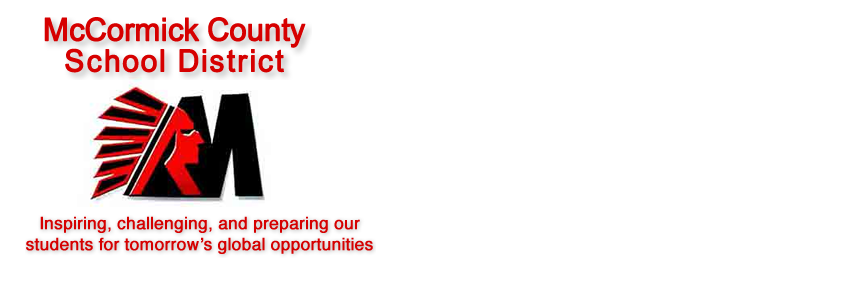 RETURN THE BOTTOM PORTION BY:PRINTED STUDENT NAME:										We have reviewed the course syllabus and class procedures for Mr. Gunter’s Physical Education Class.STUDENT SIGNATURE:											PARENT/GUARDIAN SIGNATURE:									PARENT/GUARDIAN CONTACT INFORMATION:EMAIL ADDRESS:												PERFERRED CONTACT PHONE NUMBER:								ALTERNATE CONTACT PHONE NUMBERS:							